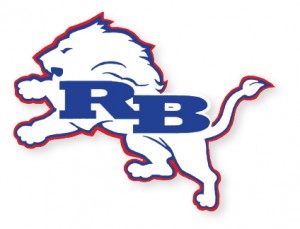 This might be the WEIRDEST SCHOOL YEAR EVER, but we’re still hard at work:Creating 2 Outdoor ClassroomsMaintaining the Care Closet &  Teacher Appreciation projects!Become a part of the Red Bank Way, Join the RBMS PTA!Your $5 membership dues are an investment in our school’s atmosphere & YOUR student’s experience at RBMS. There are involvement opportunities to fit your schedule! -----------------------------------------------------------------------------------------------------RBMS PTA Member InformationYour name: _______________________________________________________Email:_____________________________________________________________Phone number:____________________________________________________Student’s name:___________________________________________________Student’s grade :__________________________________________________